                                   Дыхательная гимнастика «Бабочка, лети» Цель: формирование предпосылок комбинированного типа дыхания (носовой вдох, ротовой выдох). Изготовьте из цветной бумаги бабочек (или одну бабочку). Прикрепите к бабочкам ниточки. Держите бабочку на уровне рта ребенка за ниточку. Скажите малышу: «Бабочка полетит, если ты на нее подуешь». Следите за тем, чтобы ребенок набирал воздух через нос, дул, вытягивая губы трубочкой , не раздувая щеки и не поднимая плечи. Выполните упражнение 5-7 раз.Примерный контур бабочки (по центру можно перевязать ниткой):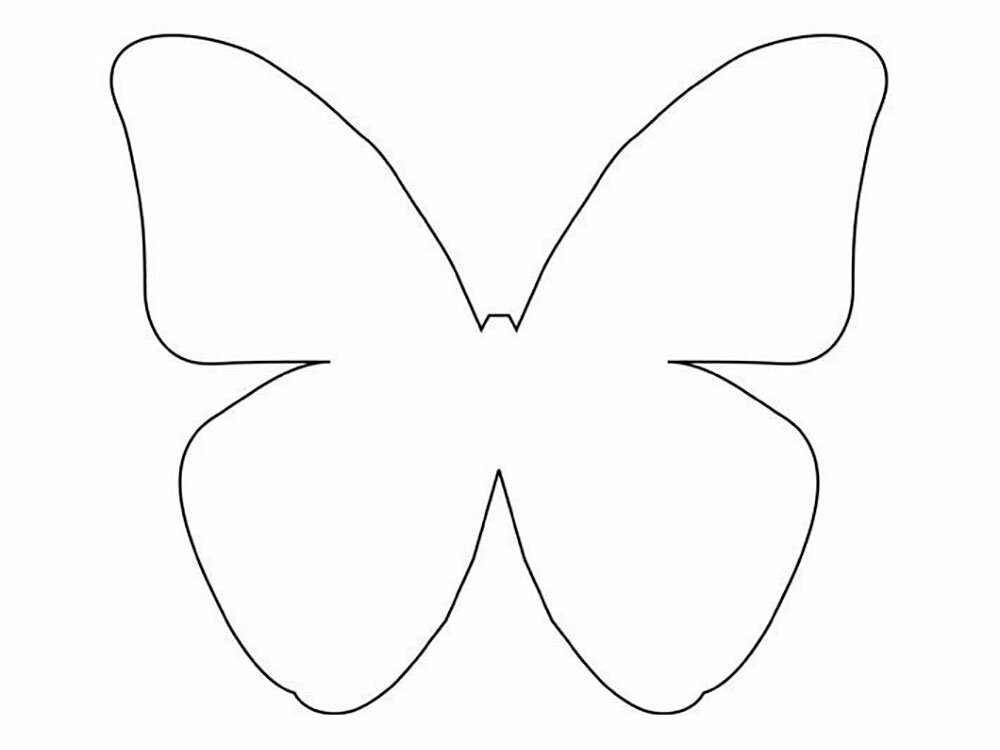 